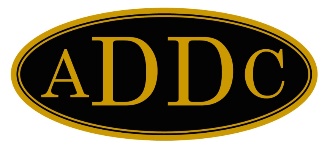 January 2023Happy New Year Northeast Region Members!I hope everyone had a wonderful holiday season and that you were able to enjoy some time with your family and friends.  The past few weeks have been a whirlwind for me.  Holiday parties, inventory, year end tasks as well as hosting a Holiday Open House and Food Drive at our local humane society.  Let’s not forget to mention gearing up for my new role as your Northeast Region Director!There are still a few committees needing region reps; Guidelines Review, Education/Certification, Membership, Public Relations, Leadership & Marketing.  If you have a couple extra hours a month, we could really use your help.  Our organization relies on our members to run properly and there are some great committee chairmen that will help guide you.  Thank you to those members who have already stepped up.The Budget & Planning meeting will be held via Zoom on January 14th, 2023.  If you have any questions or concerns you would like me to address, please send me an email at NortheastRD2023@gmail.com.  Remember, I am here for you and to help your voices be heard.Club Presidents, please remember to submit your ADO31 Form if you have not already done so. One of the things I am most excited for this year is having our first Northeast Region meeting in person since 2019.  I hope many of you will consider joining us in French Lick, IN from May 17th – 20th, 2023.  The Tri-State Club is in their third year of planning and I am sure they will do a wonderful job providing us with a fun, educational experience.I am still getting used to the idea that I signed up for this job .  If you would have asked me when I joined Desk and Derrick if I ever thought I could do this, the answer would have been, “not a chance”, I never thought I would even have stepped up to serve our club.  Desk and Derrick has provided me with so many opportunities to learn and grow both personally and professionally.  I want to thank you for choosing me to lead our region in the coming year.I look forward to working with all of you this year and seeing what new and exciting things we can bring to ADDC to keep us a viable organization in the future.Until next month,Kelli Hiltbrand